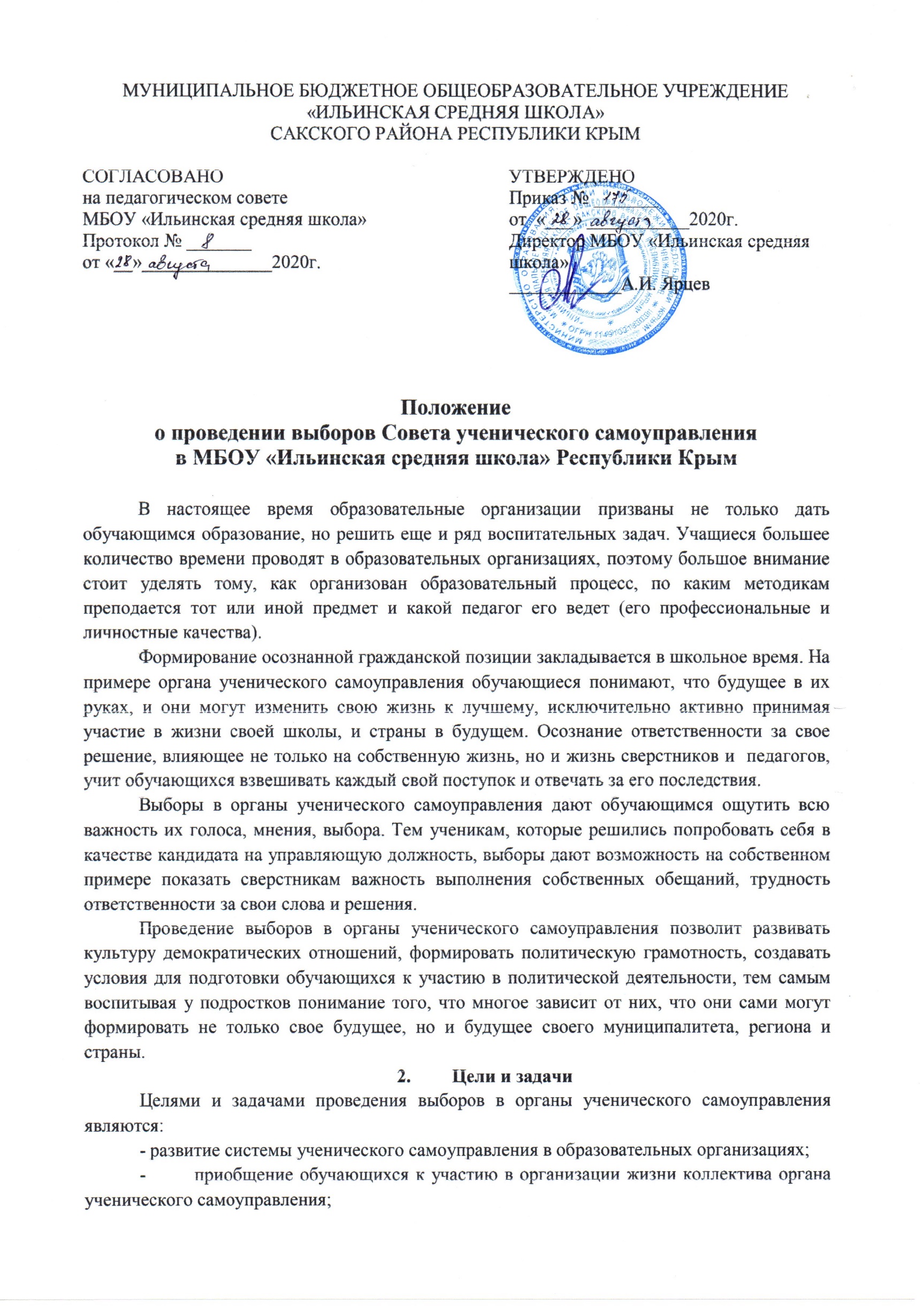 -	формирование активной гражданской позиции обучающихся;-	развитие правовой грамотности обучающихся образовательных организаций;-	повышение интереса обучающихся к самостоятельному решению актуальных проблем сообщества;-	предоставление возможности каждому обучающемуся на управление образовательной организацией;-	создание условий для самореализации обучающихся;-	определение руководителей органов ученического самоуправления с использованием модели выборов, приближенной к реалиям жизни.Учредители выборов в органы ученического самоуправленияУчредителями выборов в органы ученического самоуправления являются:Центральная избирательная комиссия МБОУ «Ильинская средняя школа»;Выборы в органы ученического самоуправления проводятся» в соответствии с Федеральным законом от 29 декабря 2012 г. № 273-ФЗ «Об образовании в Российской Федерации» Основные термины и понятияагитационные материалы – печатные, аудиовизуальные и иные материалы, содержащие признаки предвыборной агитации, и предназначенные для массового распространения, обнародования в период избирательной кампании;агитационный период – период, в течение которого разрешается проводить предвыборную агитацию;агитация предвыборная (предвыборная агитация) – деятельность, осуществляемая в период избирательной кампании и имеющая целью побудить или побуждающая избирателей к голосованию за кандидата, кандидатов или против него (них);активное избирательное право – право работников и учащихся школы избирать Президента и членов Совета органа ученического самоуправления.бюллетень – избирательный бюллетень, получаемый избирателем для голосования, согласно списку избирателей;выдвижение кандидата – самовыдвижение кандидата, а также инициативной группы избирателей по предложению кандидатуры на должность Президента и членов Совета органа ученического самоуправления;избирательная кампания – деятельность по подготовке и проведению выборов;избирательная комиссия – коллегиальный орган, формируемый в порядке и в сроки, которые установлены данным Положением, организующий и обеспечивающий подготовку и проведение выборов;кандидат – лицо, выдвинутое в установленном настоящим Положением порядке в качестве претендента на должность Президента или члена Совета ученического самоуправления, либо зарегистрированное соответствующей избирательной комиссией в качестве кандидата;кандидат зарегистрированный (зарегистрированный кандидат) – лицо, зарегистрированное соответствующей избирательной комиссией в качестве кандидата;наблюдатель – работник или учащийся образовательной организации, уполномоченный осуществлять наблюдение за проведением голосования, подсчетом голосов и иной деятельностью комиссии в период проведения голосования, установления его итогов, определения результатов выборов, включая деятельность комиссии по проверке правильности установления итогов голосования и определения результатов выборов;недействительная подпись – подпись, собранная с нарушением порядка сбора подписей избирателей и (или) оформления подписного листа;недостоверная подпись – подпись, выполненная от имени одного лица другим лицом;пассивное избирательное право учащихся – право учащихся образовательной организации быть избранными президентом органа ученического самоуправления;прямое избирательное право – предполагает, что работники и учащиеся образовательной организации голосуют на выборах за кандидатов непосредственно (лично);тайное голосование – голосование на выборах является тайным, исключающим возможность какого-либо контроля над волеизъявлением гражданина.Основные принципы проведения выборов в органы ученического самоуправленияСтруктуру органов ученического самоуправления составляют Совет и Президент.В состав Совета входят Президент ученического самоуправления  образовательного учреждения, Вице-президент и члены Совета.Количественный состав Совета определяется Высшим органом ученического самоуправления образовательного учреждения (Совет). Председателем Совета образовательного учреждения является Президент ученического самоуправления.Администрация МБОУ «Ильинская средняя школа» во главе с директором является органом, осуществляющим контроль над деятельностью органов ученического самоуправления в образовательном учреждении. При этом право вмешиваться в деятельность органов ученического самоуправления у администрации возникает в случае спорных и конфликтных вопросов, для решения которых Президент или иной член Совета может обратиться за помощью в администрацию образовательного учреждения. В остальных случаях деятельность администрации по отношению к работе органов ученического самоуправления носит наблюдательный и рекомендательный характер.Выборы Президента и членов Совета органа ученического самоуправления (далее – выборы) осуществляются на основе всеобщего равного и прямого избирательного права при тайном голосовании.Учащиеся имеют право избирать и быть избранными, участвовать в выдвижении кандидатов, предвыборной агитации, наблюдении и проведении выборов.Участие избирателя (учащегося) в выборах является свободным и добровольным. Никто не вправе оказывать воздействие на учащегося с целью принудить его к участию или неучастию в выборах.Президент и члены Совета органа ученического самоуправления избираются на два года.Выборы организует и проводит избирательная комиссия образовательного учреждения. Формирование и полномочия избирательной комиссииДля организации и проведения выборов администрацией образовательного учреждения формируется избирательная комиссия (далее – ИК) в количестве от 5 до 11 человек за три недели до проведения выборов по форме согласно Приложению № 1 к настоящему Положению о Выборах.Членами ИК могут быть назначены директор образовательной организации, заместитель директора образовательной организации по воспитательной работе с учащимися, члены родительских комитетов (за исключением родителей кандидатов), представители организации Российского Союза Молодежи и учащиеся 8-11 классов образовательного учреждения, в которой проводятся выборы (за исключением учащихся, являющихся кандидатами и их родственниками).К полномочиям ИК относится:- прием заявок кандидатов на участие в выборах;- проверка подписей, собранных в поддержку кандидатов;- регистрация кандидатов;- контроль за проведением кандидатами агитации;- проведение дебатов кандидатов; - проведение голосования и подсчет голосов, отданных за каждого из кандидатов;- определение результатов выборовМесто расположения ИК определяется администрацией образовательной организации, в которой проводятся выборы. Полномочия ИК прекращаются со дня оглашения результатов выборов.Формирование списка избирателейСписки избирателей составляются администрацией образовательного учреждения и предаются в избирательную комиссию образовательного учреждения.Списки избирателей составляются в одном экземпляре по форме согласно приложению № 2 к настоящему Положению о Выборах. Сведения об избирателях располагаются в алфавитном порядке. Список избирателей должен быть подписан председателем ИК образовательного учреждения.  В список избирателей включаются учащиеся, сотрудники образовательной организации и родительский комитет.Принимать участие в выборах в качестве избирателей имеют право учащиеся 2-11 классов образовательной организации, в которой проводятся выборы, педагогический состав и родительский комитет этих образовательных учреждений.Вносить какие-либо изменения в список избирателей после окончания времени голосования и начала подсчета голосов избирателей запрещается.Выдвижение кандидатов на должностьПравом быть избранным на должность Президента обладают учащиеся 8-11 классов, на должность членов Совета – учащиеся 5-11 классов образовательного учреждения, в котором проводятся выборы.Для выдвижения кандидата на должность Президента или члена Совета необходимо представить в ИК заявку по форме согласно приложению № 3 к настоящему Положению о Выборах.Для регистрации кандидат обязан собрать подписи избирателей в поддержку своего выдвижения.Количество подписей избирателей, необходимых для регистрации кандидата, составляет 5 % от числа избирателей, включенных в списки избирателей.	Сбор подписей в поддержку своего выдвижения может осуществляться кандидатом лично либо при помощи членов инициативной группы.Подписные листы оформляются по форме согласно приложению № 4 к настоящему Положению о Выборах.Инициативная группа в составе не более 10 человек может создаваться кандидатом для сбора подписей, участия в агитации и наблюдения за ходом голосования из числа учащихся 5-11 классов образовательной организации, в которой проводятся выборы. Список членов инициативной группы оформляется, согласно приложению № 5 к настоящему Положению о Выборах, и  сразу после ее создания представляется кандидатом в ИК.По результатам проверки подписей, собранных кандидатом для регистрации, ИК регистрирует кандидата и выдает ему удостоверение о регистрации (образец постановления ИК – приложение № 6 к настоящему Положению о Выборах).Основанием для отказа в регистрации кандидата является 50 % и более подписей избирателей, собранных с нарушениями (образец постановления ИК – приложение № 7 к настоящему Положению о Выборах).Собранными с нарушениями считаются:- все подписи в подписном листе, оформленном не по форме приложения № 4 к настоящему Положению о Выборах;- все подписи в подписном листе, на котором не указан сборщик подписей и (или) подписной лист не заверен его подписью;- все подписи в подписном листе, если сборщик подписей не является членом инициативной группы или самим кандидатом;- подписи избирателей без указания необходимых сведений об избирателе;- подписи, если при наличии сведений об избирателе отсутствует сама подпись избирателя.Организация и проведение агитационной работыАгитационный период начинается со дня выдвижения кандидата, т.е. со дня представления в ИК кандидатом заявки, и оканчивается  за одни сутки до дня голосования.Агитация проводится путем: - изготовления и распространения агитационных листовок;- размещения агитационных печатных материалов в местах, специально определенных администрацией школы;- проведения встреч с избирателями; - участия в дебатах кандидатов;- использования информационных средств (радио, телевидение образовательной организации).При размещении агитационных печатных материалов в определенных местах, при предоставлении информационных средств и помещений для проведения встреч с избирателями должен соблюдаться принцип равенства кандидатов.ИК может отменить регистрацию кандидата. Основаниями для отмены регистрации являются нарушения при проведении агитации:- агитационные печатные материалы размещены, в местах не определенных для этого;- агитация против кандидатов – оппонентов носит клеветнический, порочащий характер;- подкуп избирателей путем вручения им подарков.Решение об отмене регистрации кандидата принимается ИК (образец постановления ИК - приложение № 8 к настоящему Положению о Выборах) на основании заявления иного кандидата либо избирателя, если факты, указанные в заявлении подтверждены (фото, видео – съемка, показания свидетелей).Проведение выборовВыборы Президента и членов Совета органа ученического самоуправления образовательного учреждения проходят в октябре месяцеПомещение для проведения голосования предоставляется администрацией образовательного учреждения. В помещении для голосования размещаются специально оборудованные места для тайного голосования, снабженные письменными принадлежностями.В помещении для голосования должен находиться стенд, на котором размещается информация о кандидатах, образец заполнения бюллетеня.В помещении для голосования размещаются ящики для голосования.Помещение для голосования должно быть оборудовано таким образом, чтобы места выдачи избирательных бюллетеней, места для тайного голосования и ящики для голосования одновременно находились в поле зрения членов избирательной комиссии и наблюдателей.Технологическое оборудование (кабины для голосования, ящики для голосования, флаги Российской Федерации и субъекта Российской Федерации, где проводятся выборы) предоставляются региональной избирательной комиссией.Для предоставления технологического оборудования образовательным организациям, участвующим в выборах, уполномоченными лицами (организаторами выборов) направляется предварительная заявка в адрес региональной избирательной комиссии на получение данного оборудования с указанием количества необходимых единиц, срока использования, перечня учебных заведений и лиц, ответственных за сохранность оборудования.Для участия в голосовании на выборах Президента избиратель получает бюллетень.Бюллетени для голосования изготовляются ИК по числу избирателей, включенных в списки избирателей по форме согласно приложению № 9 к настоящему Положению о Выборах. В день голосования, перед началом голосования, председатель комиссии опечатывает ящики для голосования в присутствии членов избирательной комиссии, наблюдателей.Избирательные бюллетени выдаются избирателям, включенным в список избирателей.Каждый избиратель голосует лично. Голосование за других лиц не допускается.При получении бюллетеня избиратель расписывается в списке избирателей, напротив своей фамилии. Член комиссии, выдавший избирателю бюллетень, также расписывается в соответствующей графе списка избирателей.Голосование проводится путем нанесения избирателем в избирательном бюллетене любого знака в квадрате, относящемуся к кандидату, в пользу которого сделан выбор.Заполненные избирательные бюллетени опускаются в стационарный ящик для голосования.Итоги голосования и результаты выборовПеред вскрытием ящиков члены комиссии в присутствии наблюдателей подсчитывают и погашают неиспользованные избирательные бюллетени, число которых оглашается и заносится в итоговый протокол (Приложение № 10).Число избирателей, принявших участие в голосовании определяется по числу подписей в списке избирателей.После проверки состояния печатей на ящиках, последние вскрываются и производится непосредственный подсчет голосов избирателей путем сортировки бюллетеней по голосам, поданным за каждого кандидата, отделяя при этом недействительные бюллетени.Недействительными считаются избирательные бюллетени, по которым невозможно установить волеизъявление избирателей.Избирательная комиссия образовательного учреждения заполняет итоговый протокол.Избранным считается кандидат, получивший при голосовании больше по отношению к другому кандидату (другим кандидатам) число голосов избирателей.Если два кандидата набрали равное количество голосов, то победившим признается кандидат, который зарегистрировался в качестве кандидата раньше по времени.Кандидат, набравший наибольшее количество голосов избирателей, в случае отказа от должности извещает об этом ИК в письменном виде до принятия постановления о результатах выборов, в течение одного дня после дня голосования. В трехдневный срок после определения результатов выборов в образовательном учреждении проводится инаугурация Президента ученического самоуправления.Организаторы выборов принимают решение о поощрении наиболее активных участников выборов, лучшего члена избирательной комиссии.Не ранее чем на третий день после дня голосования, на основании протокола об итогах голосования школьная избирательная комиссия принимает постановление о результатах выборов (приложение № 11 к настоящему Положению о Выборах) и определяет кандидатов, набравших наибольшее количество голосов избирателей, избранных на должность Президента и членов Совета органа ученического самоуправления школы. По итогам проведения Выборов избирательная комиссия представляет отчет в региональный орган координации Выборов.Основные мероприятия по подготовке и проведению выборов в органы ученического самоуправленияПриложение № 1 к настоящему Положению о Выборах  ___________________________________________________ (наименование образовательной организации)_____________________________________________________________________________(регион, район, город, поселение)ПОСТАНОВЛЕНИЕ«____» ___________ 20___ года								№ _____О формировании избирательной комиссии на выборы Президента и членов Совета органа ученического самоуправленияНа основании положения о Едином дне выборов «____» ____________ 20____ года Президента и членов Совета органа ученического самоуправления образовательной организации __________________________________________________________________                                                                             (наименование образовательной организации)Администрация образовательного учреждения ПОСТАНОВЛЯЕТ:Сформировать избирательную комиссию в количестве ________человек______________________________________________________________________(Ф.И.О.),______________________________________________________________________(Ф.И.О.),______________________________________________________________________(Ф.И.О.),______________________________________________________________________(Ф.И.О.),______________________________________________________________________(Ф.И.О.),______________________________________________________________________(Ф.И.О.),______________________________________________________________________(Ф.И.О.),______________________________________________________________________(Ф.И.О.),______________________________________________________________________(Ф.И.О.);Назначить председателем избирательной комиссии______________________________________________________________________(Ф.И.О.);Назначить секретарем избирательной комиссии ______________________________________________________________________(Ф.И.О.).Директор образовательного учреждения									     ________________           Секретарь									     ________________Приложение № 2 к настоящему Положению о Выборах  ______________________________________________________________________________(наименование выборов)______________________________________________________________________________(наименование образовательной организации______________________________________________________________________________________________________________(район, город, поселение)«____» ________________ 20___ года(дата выборов)СПИСОК ИЗБИРАТЕЛЕЙИТОГО ПО СПИСКУ ИЗБИРАТЕЛЕЙЗаявкаЯ, _________________________________________ (Ф.И.О.), заявляю о своем согласии баллотироваться кандидатом на должность     _____________________  (наименование должности)органа ученического самоуправления образовательной организации___________________.                                   					          (наименование образовательной организации)Приложение № 4 к настоящему Положению о Выборах  ПОДПИСНОЙ ЛИСТМы, нижеподписавшиеся, поддерживаем выдвижение кандидата на должность ______________________________________________                                                                                                                                          (наименование должности)органа  ученического самоуправления образовательной организации ______________________________________________________________________________________________________________(наименование образовательной организации)______________________________________________________________________________________________________________ (регион, район, город, поселение)_____________________________________________________________________________, обучающегося _____________ класса.(Ф.И.О. кандидата)Подписной лист удостоверяю: ___________________________________________________________________________________________________________                                                                                                      (фамилия, имя, отчество лица, собирающего подписи (сборщика подписей)                                                                         ______________________________________________________________________________                                                                                                                                        (подпись и дата)Приложение № 5 к настоящему Положению о Выборах  Список членов инициативной группыКандидат_____________________________/________________________                                     (Фамилия, имя, отчество)                                                   (Подпись)Дата подачи «___» _________20__г.Приложение № 6 к настоящему Положению о Выборах  Избирательная комиссия __________________________________________________________________(наименование образовательной организации)________________________________________________________________________(регион, район, город, поселение) ПОСТАНОВЛЕНИЕ«____» ___________ 20___ года						                        	№ _____О регистрации __________________________________________________________(Ф.И.О.)кандидата на должность ____________________________________________ органа                         (наименование должности) ученического самоуправления.По результатам проверки подписей, собранных кандидатом                                                                        ________________________________________________ (Ф.И.О.) избирательная комиссия ПОСТАНОВЛЯЕТ:Зарегистрировать ________________________________ (Ф.И.О.), обучающегося ________класса, в качестве кандидата на должность___________________органа ученического самоуправления «___» ______________ 20___ года в ____ часов ____минут.Выдать _______________________ (Ф.И.О.) копию постановления о регистрации.Председатель ИК								________________Секретарь ИК								________________Приложение № 7к настоящему Положению о Выборах   Избирательная комиссия __________________________________________________________________(наименование образовательной организации)_____________________________________________________________________________(регион, район, город, поселение)ПОСТАНОВЛЕНИЕ«____» ___________ 20___ года							                         № _____Об отказе в регистрации __________________________________________(Ф.И.О.)кандидата на должность ____________________________________________органа ученического самоуправления.                                           (наименование должности)В результате проверки подписей, собранных кандидатом                                                                        _________________________________________(Ф.И.О.), избирательная комиссия установила, что ______ (___ %) подписей избирателей собраны с нарушениями, что составляет более 50 % от числа собранных подписей, на основании чего избирательная комиссия образовательной организацииПОСТАНОВЛЯЕТ:Отказать в регистрации кандидату на должность ___________________________ органа ученического самоуправления_____________________________________(Ф.И.О.), обучающемуся _____________ класса.Председатель ИК								________________Секретарь ИК								________________Приложение № 8к настоящему Положению о Выборах  Избирательная комиссия__________________________________________________________________(наименование образовательной организации)_____________________________________________________________________________(регион, район, город, поселение) ПОСТАНОВЛЕНИЕ«____» ___________ 20___ года						                        	№ _____Об отмене регистрации __________________________________________(Ф.И.О.)кандидата на должность ________________________________________________ органа (наименование должности )ученического самоуправления.На основании заявления __________________________________(Ф.И.О. заявителя)                               на следующие нарушения при проведении агитации __________________________________________________________________________________________________________________________________________________________, допущенные кандидатом на должность _____________________________органа ученического самоуправления __________________________________________(Ф.И.О.).избирательная комиссия ПОСТАНОВЛЯЕТ:Отменить регистрацию кандидата на должность ________________________органа ученического самоуправления _____________________________________(Ф.И.О.),                             обучающегося _______ класса.Председатель ИК								________________Секретарь ИК								________________Приложение № 9к настоящему Положению о Выборах  Примечание: фамилии зарегистрированных кандидатов размещаются в бюллетене в алфавитном порядке.Примечание: фамилии зарегистрированных кандидатов размещаются в бюллетене в алфавитном порядке.__________________________________________________________________(наименование выборов)__________________________________________________________________(наименование образовательной организации)________________________________________________________________(регион, район, город, поселение)«_____» _______________ 20___ годаПРОТОКОЛизбирательной комиссии об итогах голосованияИзбирательная комиссия установила:Председатель ИК						________________Секретарь ИК						________________Протокол подписан «____» _______________ 20____ года в ____ часов ____ минутПриложение № 11к настоящему Положению о Выборах  Избирательная комиссия _________________________________________________________________(наименование образовательной организации)_____________________________________________________________________________(регион, район, город, поселение) ПОСТАНОВЛЕНИЕ«____» ___________ 20___ года								№ _____О результатах выборов Президента и членов Совета органа ученического самоуправленияНа основании протокола избирательной комиссии об итогах голосования на выборах «____» ____________ 20____ года Президента и членов Совета органа ученического самоуправления образовательной организации _____________________________________________________________________________(наименование образовательной организации)избирательная комиссия ПОСТАНОВЛЯЕТ:1.	Признать выборы Президента и членов Совета органа  ученического самоуправления _______________________________________________ состоявшимися.(наименование образовательной организации)2.	Признать избранным Президентом органа ученического самоуправления ______________________________________________________________________(Ф.И.О.).Признать избранными членами Совета органа ученического самоуправления______________________________________________________________________(Ф.И.О.),______________________________________________________________________(Ф.И.О.),______________________________________________________________________(Ф.И.О.),______________________________________________________________________(Ф.И.О.),______________________________________________________________________(Ф.И.О.).Председатель ИК					________________Секретарь ИК					________________№МероприятиеСроки проведенияИсполнителиПроведение первого организационного совещанияне позднее чем 
за 20 дней до дня голосованияорганизаторы выборовОпределение даты проведения выборовна первом организационном совещанииорганизаторы выборовСоставление списков избирателейне позднее чем 
за 15 дней до дня голосованияадминистрация школыФормирование избирательной комиссии школы (ИК)не позднее чем 
за 15 дней до дня голосованияорганизаторы выборовОбучение членов ИКне позднее чем 
за 15 дней до дня голосованияизбирательная комиссия  региона, организаторы выборовПередача в ИК списков избирателейне позднее чем 
за 15 дней до дня голосованияадминистрация школыВыдвижение кандидатов (представление заявок в ИК)в период с 15 по 10 день до дня голосованиякандидаты, ИКПредоставление кандидатам образца подписного листа и сведений о количестве подписей избирателей, необходимых для регистрации кандидатасразу после представления заявки кандидатом в ИКИКПредставление в ИК сведений о составе инициативной группысразу после формирования инициативной группы (перед началом сбора подписей)кандидатСбор подписей избирателейсо дня выдвижения кандидата и по 10 день до дня голосованиякандидат, члены инициативной группыПредставление в ИК подписей избирателейне позднее чем 
за 7 дней до дня голосованиякандидатПроверка подписей, собранных кандидатом для регистрациив течение трех дней со дня представления подписей кандидатом в ИКИКРегистрация кандидатов (принятие решения об отказе в регистрации)сразу после проверки подписейИКПроведение агитацииначинается со дня выдвижения кандидата и заканчивается за одни сутки до дня голосованиякандидат, члены инициативной группыПроведение дебатов кандидатовв дни, установленные ИКизбирательная комиссия образовательной организации, кандидатыПредставление в ИК жалоб на нарушения при проведении агитациине позднее чем 
за 2 дня до дня голосованиякандидаты, избирателиПроверка фактов, изложенных в жалобе на нарушения при проведении агитации и принятие решения по существу (решение об отмене регистрации кандидата либо решение оставить жалобу без удовлетворения)в течение одного дня после поступления жалобыИК образовательной организацииСоставление и обнародование списка кандидатов (выдвинутых и зарегистрированных)сразу после выдвижения кандидатовИК образовательной организацииИзготовление бюллетеней для голосованияне позднее чем 
за 3 дней до дня голосованияИК образовательной организацииОповещение избирателей о месте  и времени голосованияне позднее чем 
за 3 дней до дня голосованияИК образовательной организацииПолучение технологического оборудованияне позднее чем 
за 3 дней до дня голосованияорганизаторы выборов, избирательная комиссия регионаПодготовка помещения для голосования, изготовление информационного стендане позднее чем 
за 2 дня до дня голосованияадминистрация образовательной организации, ИК образовательной организацииУстановка технологического оборудованиядо дня голосованияорганизаторы выборов, избирательная комиссия регионаПроведение голосованияв день голосования, 
с 9.00 часов 
до 15.00 часовИК образовательной организацииПодведение итогов голосованиясразу после проведения голосования с 15.00 часов до 18.00 часов в день голосованияИК образовательной организацииРеализация права кандидата отказаться от должностив течение одного дня после дня голосования, 
до принятия постановления о результатах выборовкандидат, набравший наибольшее количество голосовОпределение результатов выборов (принятие постановления о результатах выборов)не ранее чем на третий день после дня голосованияИК образовательной организацииИнаугурация избранного Президента образовательной организации и поощрение участников выборовв пятидневный срок после определения результатов выбороворганизаторы выборов№п/пФамилия, имя,  отчество избирателяСтатус (обучающийся, преподаватель, член родительского комитета),с указанием наименования класса, должностиКол-вовыданных бюллетенейПодписьизбирателя заполученныйизбирательныйбюллетеньФИО члена комиссии, выдавшего избирательныйбюллетеньПодпись члена избирательной комиссииОсобые отметки1234…число избирателей, включенных в список избирателей __________________ЧИСЛО ИЗБИРАТЕЛЬНЫХ БЮЛЛЕТЕНЕЙ, ВЫДАННЫХ ИЗБИРАТЕЛЯМ__________________ПРЕДСЕДАТЕЛЬ ИЗБИРАТЕЛЬНОЙ КОМИССИИ________________________________________________(подпись)(инициалы, фамилия)СЕКРЕТАРЬ ИЗБИРАТЕЛЬНОЙ КОМИССИИ_____________________________________(подпись)(инициалы, фамилия)В избирательную комиссию______________________________________________(наименование образовательной организации)_______________________________________                                  (район, город, поселение)от кандидатана должность _____________________органа                  (наименование должности)ученического самоуправления обучающегося _______________ класса__________________________________(Ф.И.О.)___________________(подпись)__________________(дата)Nп/пФамилия, имя, отчествоСтатус (обучающийся, преподаватель, член родительского комитета),с указанием наименования класса, должностиДата подписанияПодпись1.2.3.В избирательную комиссию______________________________________________(наименование образовательной организации)_______________________________________(район, город, поселение)от кандидатана должность _____________________органа(наименование должности)ученического самоуправленияобучающегося _______________ класса__________________________________(Ф.И.О.)№п/пФамилия, имя, отчествоСтатус (обучающийся, преподаватель, член родительского комитета),с указанием наименования класса, должностиПодпись12345678910ИЗБИРАТЕЛЬНЫЙ БЮЛЛЕТЕНЬдля голосования на выборах Президента органа ученического самоуправления образовательной организации__________________________________________________________________(наименование образовательной организации)__________________________________________________________(регион, район, город, поселение)«___» __________ 20____ годаРАЗЪЯСНЕНИЕ О ПОРЯДКЕ ЗАПОЛНЕНИЯ ИЗБИРАТЕЛЬНОГО БЮЛЛЕТЕНЯПоставьте любой знак в пустом квадрате справа от фамилии только одного зарегистрированного кандидата, в пользу которого сделан выбор.Избирательный бюллетень, в котором не содержится отметок в квадратах, расположенных справа от сведений о зарегистрированных кандидатах, или знак (знаки) проставлен (проставлены) более чем в одном квадрате, считается недействительным.Ф.И.О.Обучающийся _________ классаФ.И.О.Обучающийся _________ классаФ.И.О.Обучающийся _________ классаФ.И.О.Обучающийся _________ классаФ.И.О.Обучающийся _________ классаИЗБИРАТЕЛЬНЫЙ БЮЛЛЕТЕНЬдля голосования на выборах членов Совета органа ученического самоуправления образовательной организации__________________________________________________________________(наименование образовательной организации)__________________________________________________________(регион, район, город, поселение)«___» __________ 20____ годаРАЗЪЯСНЕНИЕ О ПОРЯДКЕ ЗАПОЛНЕНИЯ ИЗБИРАТЕЛЬНОГО БЮЛЛЕТЕНЯПоставьте любой знак в пустом квадрате справа от фамилий ____________(число членов совета определяется структурой общеобразовательного учреждения) зарегистрированных кандидатов, в пользу которых сделан выбор.Избирательный бюллетень, в котором не содержится отметок в квадратах, расположенных справа от сведений о зарегистрированных кандидатах, или знак (знаки) проставлен (проставлены) более чем в _________квадрате, считается недействительным.Ф.И.О.Обучающийся _________ классаФ.И.О.Обучающийся _________ классаФ.И.О.Обучающийся _________ классаФ.И.О.Обучающийся _________ классаФ.И.О.Обучающийся _________ класса1Число избирателей, принявших участие в выборах1Число избирателей, принявших участие в выборах2Число избирательных бюллетеней, выданных избирателям2Число избирательных бюллетеней, выданных избирателям3Число неиспользованных бюллетеней3Число неиспользованных бюллетеней4Число недействительных избирательных бюллетеней4Число недействительных избирательных бюллетеней5Число действительных избирательных бюллетеней5Число действительных избирательных бюллетенейФамилии, имена, отчества внесенных в избирательный бюллетень зарегистрированных кандидатовЧисло голосов избирателей, поданных за каждого зарегистрированного кандидатаЧисло голосов избирателей, поданных за каждого зарегистрированного кандидатаЧисло голосов избирателей, поданных за каждого зарегистрированного кандидатаЧисло голосов избирателей, поданных за каждого зарегистрированного кандидатаЧисло голосов избирателей, поданных за каждого зарегистрированного кандидатаЧисло голосов избирателей, поданных за каждого зарегистрированного кандидата667788